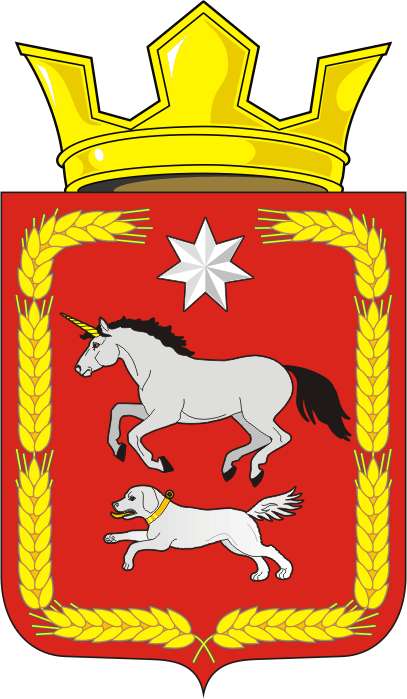 СОВЕТ ДЕПУТАТОВ муниципального образования КАИРОВСКИЙ СЕЛЬСОВЕТ саракташскОГО районА оренбургской областиТРЕТИЙ созывР Е Ш Е Н И Етридцать второго заседания Совета депутатовмуниципального образования Каировский сельсоветтретьего созыва30 сентября 2019 года                    с. Каировка                                           № 172Отчет об исполнении бюджета муниципального образования Каировский сельсовет за I полугодие 2019 годаНа основании статей 12, 132 Конституции Российской Федерации, статьи 9 Бюджетного кодекса Российской Федерации, статьи 35 Федерального закона от 06.10.2003 № 131-ФЗ «Об общих принципах организации местного самоуправления в Российской Федерации» и Устава муниципального образования Каировский сельсовет, рассмотрев итоги исполнения бюджета сельсовета за 1 квартал 2019 годаСовет депутатов Каировского сельсоветаРЕШИЛ:1.Утвердить отчет об исполнении бюджета сельсовета за I полугодие 2019 года по доходам в сумме 2 083 656,29 руб., по расходам 2 622 371,57 руб., с превышением  расходов над доходами в сумме 538 715,28руб. с показателями:- Источники финансирования дефицита бюджета за I полугодие 2019 года по группам подгруппам классификации источников финансирования дефицитов бюджетов и группам классификации операций сектора государственного управления согласно приложению № 1.- Доходы местного бюджета за I полугодие 2019 года по кодам классификации доходов бюджетов согласно приложению № 2;- Расходы местного бюджета за I полугодие 2019 года по разделам, подразделам классификации расходов бюджетов согласно приложению № 3.2. Администрации сельсовета:2.1. Принять дополнительные меры по увеличению поступлений доходов в местный бюджет, в том числе за счет снижения недоимки по налогам и сборам.2.2. Усилить контроль за целевым использованием бюджетных средств и материальных ценностей.3. Настоящее решение Совета депутатов вступает в силу после обнародования на территории сельсовета и размещения на официальном сайте администрации сельсовета.4. Контроль за исполнением данного решения возложить на постоянную комиссию Совета депутатов сельсовета по бюджетной, налоговой и финансовой политике, собственности и экономическим вопросам, торговле и быту, сельскому хозяйству (Пятков О.П.)Глава муниципального образования Каировский сельсовет                          Председатель Совета депутатов                                                   О.М.КажаевРазослано: прокурору района, места для обнародования, официальный сайт администрации сельсовета, постоянной комиссии, в дело.Приложение 1к решению Совета депутатов МО Каировский сельсоветот 30.09.2019 года № 172Источники внутреннего финансирования дефицита местного бюджета за I полугодие 2019 годаПриложение 5к решению Совета депутатов МО Каировский сельсоветот 30.09.2019 года № 172Поступление доходов в местный бюджет за I полугодие 2019 годаПриложение 7к решению Совета депутатов МО Каировский сельсоветот 30.09.2019 года № 172Распределение бюджетных ассигнований местного бюджета  за I полугодие 2019 годапо разделам и подразделам расходов классификации расходов  бюджетовКодНаименование кода группы, подгруппы, статьи, вида источника финансирования дефицитов бюджетов, кода классификации операций сектора государственного управления, относящихся к источникам финансирования дефицитов бюджетов Российской ФедерацииУтвержденные бюджетные назначенияИсполненоНеиспользованные назначения000 01 00 00 00 00 0000 000ИСТОЧНИКИ ВНУТРЕННЕГО ФИНАНСИРОВАНИЯ ДЕФИЦИТОВ БЮДЖЕТОВ1 561 731,53538 715,281 023 016,25000 01 05 00 00 00 0000 000Изменение остатков средств на счетах по учету средств бюджета1 561 731,53538 715,281 023 016,25000 01 05 00 00 00 0000 500Увеличение остатков средств бюджетов-5 150 700,00-2 104 298,96X000 01 05 02 00 00 0000 500Увеличение прочих остатков средств бюджетов-5 150 700,00-2 104 298,96X000 01 05 02 01 00 0000 510Увеличение прочих остатков денежных средств бюджетов-5 150 700,00-2 104 298,96X000 01 05 02 01 10 0000 510Увеличение прочих остатков денежных средств бюджетов поселений-5 150 700,00-2 104 298,96X000 01 05 00 00 00 0000 600Уменьшение остатков средств бюджетов6 712 431,532 643 014,24X000 01 05 02 00 00 0000 600Уменьшение прочих остатков средств бюджетов6 712 431,532 643 014,24X000 01 05 02 01 00 0000 610Уменьшение прочих остатков денежных средств бюджетов6 712 431,532 643 014,24X000 01 05 02 01 10 0000 610Уменьшение прочих остатков денежных средств бюджетов поселений6 712 431,532 643 014,24XНаименование показателяКод дохода по бюджетной классификацииУтвержденные бюджетные назначенияИсполненоНеисполненные назначения12345Доходы бюджета - всегоX5 150 700,002 083 656,293 067 043,71в том числе:НАЛОГОВЫЕ И НЕНАЛОГОВЫЕ ДОХОДЫ000 100000000000000001 766 200,00529 006,291 237 193,71НАЛОГИ НА ПРИБЫЛЬ, ДОХОДЫ000 10100000000000000569 000,00161 638,96407 361,04Налог на доходы физических лиц000 10102000010000110569 000,00161 638,96407 361,04Налог на доходы физических лиц с доходов, источником которых является налоговый агент, за исключением доходов, в отношении которых исчисление и уплата налога осуществляются в соответствии со статьями 227, 227.1 и 228 Налогового кодекса Российской Федерации000 10102010010000110569 000,00161 606,40407 393,60Налог на доходы физических лиц с доходов, источником которых является налоговый агент182 10102010011000110569 000,00160 106,40408 893,60Налог на доходы физических лиц с доходов, источником которых является налоговый агент, за исключением доходов, в отношении которых исчисление и уплата налога осуществляются в соответствии со статьями 227, 227.1 и 228 Налогового кодекса Российской Федерации (пени по соответствующему платежу)182 10102010012100110-1 500,00-Налог на доходы физических лиц с доходов, полученных физическими лицами в соответствии со статьей 228 Налогового кодекса Российской Федерации000 10102030010000110-32,56-Налог на доходы физических лиц с доходов, полученных физическими лицами в соответствии со статьей 228 Налогового кодекса Российской Федерации (сумма платежа (перерасчеты, недоимка и задолженность по соответствующему платежу, в том числе по отмененному)182 10102030011000110-433,20-Налог на доходы физических лиц с доходов, полученных физическими лицами в соответствии со статьей 228 Налогового кодекса Российской Федерации (пени по соответствующему платежу)182 10102030012100110-15,61-Налог на доходы физических лиц с доходов, полученных физическими лицами в соответствии со статьей 228 Налогового кодекса Российской Федерации (прочие поступления)182 10102030014000110--416,25-НАЛОГИ НА ТОВАРЫ (РАБОТЫ, УСЛУГИ), РЕАЛИЗУЕМЫЕ НА ТЕРРИТОРИИ РОССИЙСКОЙ ФЕДЕРАЦИИ000 10300000000000000574 200,00296 591,94277 608,06Акцизы по подакцизным товарам (продукции), производимым на территории Российской Федерации000 10302000010000110574 200,00296 591,94277 608,06Доходы от уплаты акцизов на дизельное топливо, подлежащие распределению между бюджетами субъектов Российской Федерации и местными бюджетами с учетом установленных дифференцированных нормативов отчислений в местные бюджеты000 10302230010000110211 900,00134 640,2877 259,72Доходы от уплаты акцизов на дизельное топливо, подлежащие распределению между бюджетами субъектов Российской Федерации и местными бюджетами с учетом установленных дифференцированных нормативов отчислений в местные бюджеты (по нормативам, установленным Федеральным законом о федеральном бюджете в целях формирования дорожных фондов субъектов Российской Федерации)100 10302231010000110211 900,00134 640,2877 259,72Доходы от уплаты акцизов на моторные масла для дизельных и (или) карбюраторных (инжекторных) двигателей, подлежащие распределению между бюджетами субъектов Российской Федерации и местными бюджетами с учетом установленных дифференцированных нормативов отчислений в местные бюджеты000 103022400100001101 500,001 021,52478,48Доходы от уплаты акцизов на моторные масла для дизельных и (или) карбюраторных (инжекторных) двигателей, подлежащие распределению между бюджетами субъектов Российской Федерации и местными бюджетами с учетом установленных дифференцированных нормативов отчислений в местные бюджеты (по нормативам, установленным Федеральным законом о федеральном бюджете в целях формирования дорожных фондов субъектов Российской Федерации)100 103022410100001101 500,001 021,52478,48Доходы от уплаты акцизов на автомобильный бензин, подлежащие распределению между бюджетами субъектов Российской Федерации и местными бюджетами с учетом установленных дифференцированных нормативов отчислений в местные бюджеты000 10302250010000110432 600,00186 576,09246 023,91Доходы от уплаты акцизов на автомобильный бензин, подлежащие распределению между бюджетами субъектов Российской Федерации и местными бюджетами с учетом установленных дифференцированных нормативов отчислений в местные бюджеты (по нормативам, установленным Федеральным законом о федеральном бюджете в целях формирования дорожных фондов субъектов Российской Федерации)100 10302251010000110432 600,00186 576,09246 023,91Доходы от уплаты акцизов на прямогонный бензин, подлежащие распределению между бюджетами субъектов Российской Федерации и местными бюджетами с учетом установленных дифференцированных нормативов отчислений в местные бюджеты000 10302260010000110-71 800,00-25 645,95-Доходы от уплаты акцизов на прямогонный бензин, подлежащие распределению между бюджетами субъектов Российской Федерации и местными бюджетами с учетом установленных дифференцированных нормативов отчислений в местные бюджеты (по нормативам, установленным Федеральным законом о федеральном бюджете в целях формирования дорожных фондов субъектов Российской Федерации)100 10302261010000110-71 800,00-25 645,95-46 154,05НАЛОГИ НА СОВОКУПНЫЙ ДОХОД000 105000000000000007 000,005 108,601 891,40Налог, взимаемый в связи с применением упрощенной системы налогообложения000 105010000000001101 000,00996,603,40Налог, взимаемый с налогоплательщиков, выбравших в качестве объекта налогообложения доходы000 105010100100001101 000,00996,603,40Налог, взимаемый с налогоплательщиков, выбравших в качестве объекта налогообложения доходы000 105010110100001101 000,00996,603,40Налог, взимаемый с налогоплательщиков, выбравших в качестве объекта налогообложения доходы (сумма платежа (перерасчеты, недоимка и задолженность по соответствующему платежу, в том числе по отмененному)182 105010110110001101 000,00996,603,40Единый сельскохозяйственный налог000 105030000100001106 000,004 112,001 888,00Единый сельскохозяйственный налог000 105030100100001106 000,004 112,001 888,00Единый сельскохозяйственный налог (сумма платежа (перерасчеты, недоимка и задолженность по соответствующему платежу, в том числе по отмененному)182 105030100110001106 000,004 112,001 888,00НАЛОГИ НА ИМУЩЕСТВО000 10600000000000000616 000,0037 766,79578 233,21Налог на имущество физических лиц000 106010000000001107 000,002 333,374 666,63Налог на имущество физических лиц, взимаемый по ставкам, применяемым к объектам налогообложения, расположенным в границах сельских поселений000 106010301000001107 000,002 333,374 666,63Налог на имущество физических лиц ,взимаемый по ставкам ,применяемых к объектам налогообложения, расположенных в границах поселений182 106010301010001107 000,002 243,594 756,41Налог на имущество физических лиц ,взимаемый по ставкам, применяемый к объектам налогообложения, расположенным в границах сельских поселений (пени по соответствующему платежу)182 10601030102100110-89,78-Земельный налог000 10606000000000110609 000,0035 433,42573 566,58Земельный налог с организаций000 106060300000001105 000,006 782,77-Земельный налог с организаций, обладающих земельным участком, расположенным в границах сельских поселений000 106060331000001105 000,006 782,77-Земельный налог с организаций, обладающих земельным участком, расположенным в границах сельских поселений (сумма платежа (перерасчеты, недоимка и задолженность по соответствующему платежу, в том числе по отмененному)182 106060331010001105 000,006 782,72-Земельный налог с организаций, обладающих земельным участком, расположенным в границах сельских поселений (пени по соответствующему платежу)182 10606033102100110-0,05-Земельный налог с физических лиц000 10606040000000110604 000,0028 650,65575 349,35Земельный налог с физических лиц, обладающих земельным участком, расположенным в границах сельских поселений000 10606043100000110604 000,0028 650,65575 349,35Земельный налог с физических лиц, обладающих земельным участком, расположенным в границах сельских поселений (сумма платежа (перерасчеты, недоимка и задолженность по соответствующему платежу, в том числе по отмененному)182 10606043101000110604 000,0027 571,39576 428,61Земельный налог с физических лиц, обладающих земельным участком, расположенным в границах сельских поселений (перерасчеты, недоимка и задолженность)182 10606043102100110-1 079,26-ГОСУДАРСТВЕННАЯ ПОШЛИНА000 10800000000000000-400,00-Государственная пошлина за совершение нотариальных действий (за исключением действий, совершаемых консульскими учреждениями Российской Федерации)000 10804000010000110-400,00-Государственная пошлина за совершение нотариальных действий должностными лицами органов местного самоуправления, уполномоченными в соответствии с законодательными актами Российской Федерации на совершение нотариальных действий000 10804020010000110-400,00-Государственная пошлина за совершение нотариальных действий должностными лицами органов местного самоуправления, уполномоченными в соответствии с законодательными актами Российской Федерации на совершение нотариальных действий126 10804020011000110-400,00-ДОХОДЫ ОТ ПРОДАЖИ МАТЕРИАЛЬНЫХ И НЕМАТЕРИАЛЬНЫХ АКТИВОВ000 11400000000000000-27 500,00-Доходы от реализации имущества, находящегося в государственной и муниципальной собственности (за исключением движимого имущества бюджетных и автономных учреждений, а также имущества государственных и муниципальных унитарных предприятий, в том числе казенных)000 11402000000000000-27 500,00-Доходы от реализации имущества, находящегося в собственности сельских поселений (за исключением движимого имущества муниципальных бюджетных и автономных учреждений, а также имущества муниципальных унитарных предприятий, в том числе казенных), в части реализации основных средств по указанному имуществу000 11402050100000410-27 500,00-Доходы от реализации имущества, находящегося в оперативном управлении учреждений, находящихся в ведении органов управления сельских поселений (за исключением имущества муниципальных бюджетных и автономных учреждений), в части реализации основных средств по указанному имуществу126 11402052100000410-27 500,00-БЕЗВОЗМЕЗДНЫЕ ПОСТУПЛЕНИЯ000 200000000000000003 384 500,001 554 650,001 829 850,00БЕЗВОЗМЕЗДНЫЕ ПОСТУПЛЕНИЯ ОТ ДРУГИХ БЮДЖЕТОВ БЮДЖЕТНОЙ СИСТЕМЫ РОССИЙСКОЙ ФЕДЕРАЦИИ000 202000000000000003 384 500,001 554 650,001 829 850,00Дотации бюджетам бюджетной системы Российской Федерации000 202100000000001503 294 600,001 509 700,001 784 900,00Дотации на выравнивание бюджетной обеспеченности000 202150010000001503 014 600,001 509 700,001 504 900,00Дотации бюджетам сельских поселений на выравнивание бюджетной обеспеченности126 202150011000001503 014 600,001 509 700,001 504 900,00Дотации бюджетам на поддержку мер по обеспечению сбалансированности бюджетов000 20215002000000150280 000,00-280 000,00Дотации бюджетам сельских поселений на поддержку мер по обеспечению сбалансированности бюджетов126 20215002100000150280 000,00-280 000,00Субвенции бюджетам бюджетной системы Российской Федерации000 2023000000000015089 900,0044 950,0044 950,00Субвенции бюджетам на осуществление первичного воинского учета на территориях, где отсутствуют военные комиссариаты000 2023511800000015089 900,0044 950,0044 950,00Субвенции бюджетам сельских поселений на осуществление первичного воинского учета на территориях, где отсутствуют военные комиссариаты126 2023511810000015089 900,0044 950,0044 950,00Наименование показателяКод расхода по бюджетной классификацииУтвержденные бюджетные назначенияИсполненоНеисполненные назначения12345Расходы бюджета - всегоX6 712 431,532 622 371,574 090 059,96в том числе:ОБЩЕГОСУДАРСТВЕННЫЕ ВОПРОСЫ000 0100 0000000000 0002 594 489,591 144 733,741 449 755,85Функционирование высшего должностного лица субъекта Российской Федерации и муниципального образования000 0102 0000000000 000547 000,00272 842,53274 157,47Муниципальная программа "Реализация муниципальной политики на территории муниципального образования Каировский сельсовет Саракташского района Оренбургской области на 2018-2021 годы"000 0102 5700000000 000547 000,00272 842,53274 157,47Подпрограмма "Осуществление деятельности аппарата управления администрации муниципального образования Каировский сельсовет"000 0102 5710000000 000547 000,00272 842,53274 157,47Глава муниципального образования000 0102 5710010010 000547 000,00272 842,53274 157,47Расходы на выплаты персоналу в целях обеспечения выполнения функций государственными (муниципальными) органами, казенными учреждениями, органами управления государственными внебюджетными фондами000 0102 5710010010 100547 000,00272 842,53274 157,47Расходы на выплаты персоналу государственных (муниципальных) органов000 0102 5710010010 120547 000,00272 842,53274 157,47Фонд оплаты труда государственных (муниципальных) органов126 0102 5710010010 121420 000,00209 556,48210 443,52Взносы по обязательному социальному страхованию на выплаты денежного содержания и иные выплаты работникам государственных (муниципальных) органов126 0102 5710010010 129127 000,0063 286,0563 713,95Функционирование Правительства Российской Федерации, высших исполнительных органов государственной власти субъектов Российской Федерации, местных администраций000 0104 0000000000 0002 028 469,59852 871,211 175 598,38Муниципальная программа "Реализация муниципальной политики на территории муниципального образования Каировский сельсовет Саракташского района Оренбургской области на 2018-2021 годы"000 0104 5700000000 0002 028 469,59852 871,211 175 598,38Подпрограмма "Осуществление деятельности аппарата управления администрации муниципального образования Каировский сельсовет"000 0104 5710000000 0002 028 469,59852 871,211 175 598,38Аппарат администрации муниципального образования000 0104 5710010020 0002 028 469,59852 871,211 175 598,38Расходы на выплаты персоналу в целях обеспечения выполнения функций государственными (муниципальными) органами, казенными учреждениями, органами управления государственными внебюджетными фондами000 0104 5710010020 1001 396 700,00576 228,68820 471,32Расходы на выплаты персоналу государственных (муниципальных) органов000 0104 5710010020 1201 396 700,00576 228,68820 471,32Фонд оплаты труда государственных (муниципальных) органов126 0104 5710010020 1211 072 700,00442 571,95630 128,05Взносы по обязательному социальному страхованию на выплаты денежного содержания и иные выплаты работникам государственных (муниципальных) органов126 0104 5710010020 129324 000,00133 656,73190 343,27Закупка товаров, работ и услуг для обеспечения государственных (муниципальных) нужд000 0104 5710010020 200604 190,59252 063,53352 127,06Иные закупки товаров, работ и услуг для обеспечения государственных (муниципальных) нужд000 0104 5710010020 240604 190,59252 063,53352 127,06Прочая закупка товаров, работ и услуг126 0104 5710010020 244604 190,59252 063,53352 127,06Межбюджетные трансферты000 0104 5710010020 50024 579,0024 579,000,00Иные межбюджетные трансферты126 0104 5710010020 54024 579,0024 579,000,00Иные бюджетные ассигнования000 0104 5710010020 8003 000,000,003 000,00Уплата налогов, сборов и иных платежей000 0104 5710010020 8503 000,000,003 000,00Уплата налога на имущество организаций и земельного налога126 0104 5710010020 8511 500,000,001 500,00Уплата иных платежей126 0104 5710010020 8531 500,000,001 500,00Обеспечение деятельности финансовых, налоговых и таможенных органов и органов финансового (финансово-бюджетного) надзора000 0106 0000000000 00018 112,0018 112,000,00Муниципальная программа "Реализация муниципальной политики на территории муниципального образования Каировский сельсовет Саракташского района Оренбургской области на 2018-2021 годы"000 0106 5700000000 00018 112,0018 112,000,00Подпрограмма "Осуществление деятельности аппарата управления администрации муниципального образования Каировский сельсовет"000 0106 5710000000 00018 112,0018 112,000,00Межбюджетные трансферты на осуществление части переданных в район полномочий по внешнему муниципальному контролю000 0106 5710010080 00018 112,0018 112,000,00Межбюджетные трансферты000 0106 5710010080 50018 112,0018 112,000,00Иные межбюджетные трансферты126 0106 5710010080 54018 112,0018 112,000,00Другие общегосударственные вопросы000 0113 0000000000 000908,00908,000,00Непрограммное направление расходов (непрограммные мероприятия)000 0113 7700000000 000908,00908,000,00Членские взносы в Совет (ассоциацию) муниципальных образований000 0113 7700095100 000908,00908,000,00Иные бюджетные ассигнования000 0113 7700095100 800908,00908,000,00Уплата налогов, сборов и иных платежей000 0113 7700095100 850908,00908,000,00Уплата иных платежей126 0113 7700095100 853908,00908,000,00НАЦИОНАЛЬНАЯ ОБОРОНА000 0200 0000000000 00089 900,0043 259,3746 640,63Мобилизационная и вневойсковая подготовка000 0203 0000000000 00089 900,0043 259,3746 640,63Муниципальная программа "Реализация муниципальной политики на территории муниципального образования Каировский сельсовет Саракташского района Оренбургской области на 2018-2021 годы"000 0203 5700000000 00089 900,0043 259,3746 640,63Подпрограмма "Обеспечение осуществления части, переданных органами власти другого уровня, полномочий"000 0203 5720000000 00089 900,0043 259,3746 640,63Осуществление первичного воинского учета на территориях, где отсутствуют военные коммисариаты000 0203 5720051180 00089 900,0043 259,3746 640,63Расходы на выплаты персоналу в целях обеспечения выполнения функций государственными (муниципальными) органами, казенными учреждениями, органами управления государственными внебюджетными фондами000 0203 5720051180 10089 900,0043 259,3746 640,63Расходы на выплаты персоналу государственных (муниципальных) органов000 0203 5720051180 12089 900,0043 259,3746 640,63Фонд оплаты труда государственных (муниципальных) органов126 0203 5720051180 12169 000,0033 225,3235 774,68Взносы по обязательному социальному страхованию на выплаты денежного содержания и иные выплаты работникам государственных (муниципальных) органов126 0203 5720051180 12920 900,0010 034,0510 865,95НАЦИОНАЛЬНАЯ БЕЗОПАСНОСТЬ И ПРАВООХРАНИТЕЛЬНАЯ ДЕЯТЕЛЬНОСТЬ000 0300 0000000000 000110 000,0016 827,7893 172,22Обеспечение пожарной безопасности000 0310 0000000000 000110 000,0016 827,7893 172,22Муниципальная программа "Реализация муниципальной политики на территории муниципального образования Каировский сельсовет Саракташского района Оренбургской области на 2018-2021 годы"000 0310 5700000000 000110 000,0016 827,7893 172,22Подпрограмма "Обеспечение пожарной безопасности на территории муниципального образования Каировский сельсовет"000 0310 5730000000 000110 000,0016 827,7893 172,22Финансовое обеспечение мероприятий по обеспечению пожарной безопасности на территории муниципального образования поселения000 0310 5730095020 000110 000,0016 827,7893 172,22Закупка товаров, работ и услуг для обеспечения государственных (муниципальных) нужд000 0310 5730095020 200110 000,0016 827,7893 172,22Иные закупки товаров, работ и услуг для обеспечения государственных (муниципальных) нужд000 0310 5730095020 240110 000,0016 827,7893 172,22Прочая закупка товаров, работ и услуг126 0310 5730095020 244110 000,0016 827,7893 172,22НАЦИОНАЛЬНАЯ ЭКОНОМИКА000 0400 0000000000 0001 395 701,94331 156,251 064 545,69Дорожное хозяйство (дорожные фонды)000 0409 0000000000 0001 395 701,94331 156,251 064 545,69Муниципальная программа "Реализация муниципальной политики на территории муниципального образования Каировский сельсовет Саракташского района Оренбургской области на 2018-2021 годы"000 0409 5700000000 0001 395 701,94331 156,251 064 545,69Подпрограмма "Развитие дорожного хозяйства на территории муниципального образования Каировский сельсовет"000 0409 5740000000 0001 395 701,94331 156,251 064 545,69Содержание и ремонт, капитальный ремонт автомобильных дорог общего пользования и искусственных сооружений на них000 0409 5740095280 0001 395 701,94331 156,251 064 545,69Закупка товаров, работ и услуг для обеспечения государственных (муниципальных) нужд000 0409 5740095280 2001 395 701,94331 156,251 064 545,69Иные закупки товаров, работ и услуг для обеспечения государственных (муниципальных) нужд000 0409 5740095280 2401 395 701,94331 156,251 064 545,69Прочая закупка товаров, работ и услуг126 0409 5740095280 2441 395 701,94331 156,251 064 545,69ЖИЛИЩНО-КОММУНАЛЬНОЕ ХОЗЯЙСТВО000 0500 0000000000 000100 000,0043 984,0056 016,00Благоустройство000 0503 0000000000 000100 000,0043 984,0056 016,00Муниципальная программа "Реализация муниципальной политики на территории муниципального образования Каировский сельсовет Саракташского района Оренбургской области на 2018-2021 годы"000 0503 5700000000 000100 000,0043 984,0056 016,00Подпрограмма "Благоустройство на территории муниципального образования Каировский сельсовет"000 0503 5750000000 000100 000,0043 984,0056 016,00Финансовое обеспечение мероприятий по благоустройству территорий муниципального образования поселения000 0503 5750095310 000100 000,0043 984,0056 016,00Закупка товаров, работ и услуг для обеспечения государственных (муниципальных) нужд000 0503 5750095310 200100 000,0043 984,0056 016,00Иные закупки товаров, работ и услуг для обеспечения государственных (муниципальных) нужд000 0503 5750095310 240100 000,0043 984,0056 016,00Прочая закупка товаров, работ и услуг126 0503 5750095310 244100 000,0043 984,0056 016,00КУЛЬТУРА, КИНЕМАТОГРАФИЯ000 0800 0000000000 0002 422 340,001 042 410,431 379 929,57Культура000 0801 0000000000 0002 422 340,001 042 410,431 379 929,57Муниципальная программа "Реализация муниципальной политики на территории муниципального образования Каировский сельсовет Саракташского района Оренбургской области на 2018-2021 годы"000 0801 5700000000 0002 422 340,001 042 410,431 379 929,57Подпрограмма "Развитие культуры на территории муниципального образования Каировский сельсовет"000 0801 5760000000 0002 422 340,001 042 410,431 379 929,57Финансовое обеспечение части переданных полномочий по организации досуга и обеспечению жителей услугами организации культуры и библиотечного обслуживания000 0801 5760075080 0001 325 300,00660 000,00665 300,00Межбюджетные трансферты000 0801 5760075080 5001 325 300,00660 000,00665 300,00Иные межбюджетные трансферты126 0801 5760075080 5401 325 300,00660 000,00665 300,00Финансирование социально значимых мероприятий000 0801 5760095110 000280 000,000,00280 000,00Закупка товаров, работ и услуг для обеспечения государственных (муниципальных) нужд000 0801 5760095110 200280 000,000,00280 000,00Иные закупки товаров, работ и услуг для обеспечения государственных (муниципальных) нужд000 0801 5760095110 240280 000,000,00280 000,00Закупка товаров, работ, услуг в целях капитального ремонта государственного (муниципального) имущества126 0801 5760095110 243280 000,000,00280 000,00Финансовое обеспечение мероприятий, направленных на развитие культуры на территории муниципального образования поселения000 0801 5760095220 000817 040,00382 410,43434 629,57Закупка товаров, работ и услуг для обеспечения государственных (муниципальных) нужд000 0801 5760095220 200817 040,00382 410,43434 629,57Иные закупки товаров, работ и услуг для обеспечения государственных (муниципальных) нужд000 0801 5760095220 240817 040,00382 410,43434 629,57Закупка товаров, работ, услуг в целях капитального ремонта государственного (муниципального) имущества126 0801 5760095220 24347 640,000,0047 640,00Прочая закупка товаров, работ и услуг126 0801 5760095220 244769 400,00382 410,43386 989,57Результат исполнения бюджета (дефицит/профицит)X-1 561 731,53-538 715,28X